Chapter 37 Review of a possible timeline.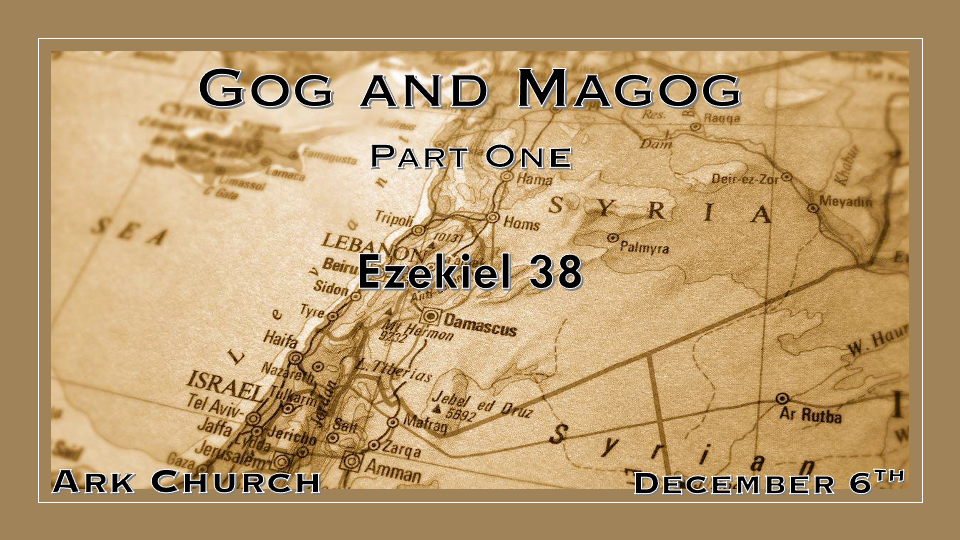 Two major prophecies are spoken. One has happened, and the other is about to happen in 2024. The 1st dry bones live again as Israel became a nation on May 14, 1948The 2nd  The two sticks coming together of Judah and Ephraim. Symbolizing the return to Israel in the near future. April 8, 2024, Eclipse could be this sign.*The Prophecy against Gog*Insights for Ezekiel 38:1  Now the word of the LORD came to me, saying, 2 “Son of man, set your face against Gog, of the land of Magog, the prince of Rosh, Meshech, and Tubal, and prophesy against him, 3 and say, ‘Thus says the Lord GOD: “Behold, I am against you, O Gog, the prince of Rosh, Meshech, and Tubal. 4 I will turn you around, put hooks into your jaws, and lead you out, with all your army, horses, and horsemen, all splendidly clothed, a great company with bucklers and shields, all of them handling swords. 5 Persia, Ethiopia, and Libya are with them, all of them with shield and helmet; 6 Gomer and all its troops; the house of Togarmah from the far north and all its troops—many people are with you.7 “Prepare yourself and be ready, you and all your companies that are gathered about you; and be a guard for them. 8 After many days you will be visited. In the latter years you will come into the land of those brought back from the sword (war) and gathered from many people on the mountains of Israel, which had long been desolate; they were brought out of the nations, and now all of them dwell safely. 9 You will ascend, coming like a storm, covering the land like a cloud, you and all your troops and many peoples with you.”It is rare to have a main character that is not traced back in history but will reappear in the future writings of the book of Revelation.Chapters 38 & 39 are well-known for two reasons.God’s intervention in a war on earth.The possible use of Nuclear weapons is described.Who is Gog? A significant character in the future with no earthly reference or knowledge of the character.Revelation 9:11 The king of the demonic locust that is released in the last days.Revelation 20:7-8 At the end of the thousand-year reign, the Devil, Gog, and Magog are released to gather the deceived for battle.The nations that will attack Israel, where did they come from? 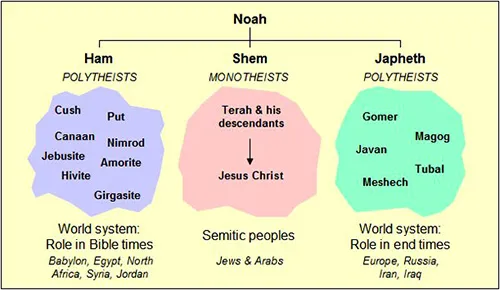 Nations and cities throughout history have changed their names. We must think in terms of ancestry, not geography.(See picture of the Nations in the War of Gog and Magog)V:7-9 Three directives concerning this time.They are to prepare for this time as they know it is coming. How do we prepare? Pray is always one preparation we must not take for granted. Secondly, we must understand the times, so stay up to date.Be on your GuardBeware of thinking regarding safety, for then sudden destruction will come.*Deception about Safety and Watch How God is Exalted.*Ezekiel 38:10  ‘Thus says the Lord GOD: “On that day it shall come to pass that thoughts will arise in your mind, and you will make an evil plan: 11 You will say, ‘I will go up against a land of unwalled villages; I will go to a peaceful people, who dwell safely, all of them dwelling without walls, and having neither bars nor gates’— 12 to take plunder and to take booty, to stretch out your hand against the waste places that are again inhabited, and against a people gathered from the nations, who have acquired livestock and goods, who dwell in the midst of the land. 13 Sheba, Dedan, the merchants of Tarshish, and all their young lions will say to you, ‘Have you come to take plunder? Have you gathered your army to take booty, to carry away silver and gold, to take away livestock and goods, to take great plunder?’ ” ’14 “Therefore, son of man, prophesy and say to Gog, ‘Thus says the Lord GOD: “On that day when My people Israel dwell safely, will you not know it? 15 Then you will come from your place out of the far north, you and many peoples with you, all of them riding on horses, a great company and a mighty army. 16 You will come up against My people Israel like a cloud, to cover the land. It will be in the latter days that I will bring you against My land, so that the nations may know Me, when I am hallowed in you, O Gog, before their eyes.” 17 Thus says the Lord GOD: “Are you he of whom I have spoken in former days by My servants, the prophets of Israel, who prophesied for years in those days that I would bring you against them?Insights V:11-13  How does the progression of evil work?Evil starts in the thought life.Evil then devises a planEvil looks to attack those without walls or gates. (Boundaries)Just speaking against evil will not stop it. (Sheba, Dedan, Merchants, and all the young lions)V:14-15 Again, when things seem peaceful, the enemy from the North will take advantage.My people, Israel is a term that many believe the Church is gone at this point. V:16-17  The Prophets of Israel is such an all-inclusive phrase. Many wonder if this is the end of the church age because of such references.*Judgment and the Battle against Gog*Ezekiel 38:18 “And it will come to pass at the same time, when Gog comes against the land of Israel,” says the Lord GOD, “that My fury will show in My face. 19 For in My jealousy and in the fire of My wrath I have spoken: Surely in that day there shall be a great earthquake in the land of Israel, 20 so that the fish of the sea, the birds of the heavens, the beasts of the field, all creeping things that creep on the earth, and all men who are on the face of the earth shall shake at My presence. The mountains shall be thrown down, the steep places shall fall, and every wall shall fall to the ground.’ 21 I will call for a sword against Gog throughout all My mountains,” says the Lord GOD. “Every man’s sword will be against his brother. 22 And I will bring him to judgment with pestilence and bloodshed; I will rain down on him, on his troops, and on the many peoples who are with him, flooding rain, great hailstones, fire, and brimstone. 23 Thus I will magnify Myself and sanctify Myself, and I will be known in the eyes of many nations. Then they shall know that I am the LORD.” ’Insights V:18-23  When evil gets aggressive, God will match it with His wrath.V:18 & 19 God is the protector of the land of Israel.V:20-23 The most anticipated war outside of Armageddon will magnify God in the eyes of the world.The great earthquake, great hailstones, and brimstone are all signs that this may be the introduction to the great tribulation. If those days were not shortened, might even my elect be deceived?